Publicado en  el 21/01/2014 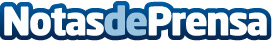 Red Eléctrica organiza unas jornadas de educación ambiental y reforestación en HellínDatos de contacto:REE (Red Eléctrica de España)Nota de prensa publicada en: https://www.notasdeprensa.es/red-electrica-organiza-unas-jornadas-de_1 Categorias: Ecología http://www.notasdeprensa.es